Modello A)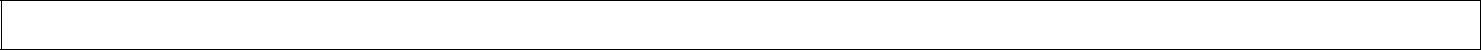 Cod. id. progetto: 10.8.1.A1-FESRPON-UM-2015-41 - CUP: G96J15001020007Al Dirigente Scolastico della Direzione Didattica 2° Circolo di PerugiaIl/La	sottoscritto/a	…..………………………………………………………………	nato/a    a………………………….. (…..)   il .. ……………… Codice Fiscale ……………………………………residente  a  ………………………..  (…..)  in  via  ………………………….n.  …….  Indirizzo  mail………………….. Recapito tel. …………………………………….Avendo preso nota dell’avviso di selezione prot. n. 640/C24 del 22/02/2016 avente per oggetto:“ Avviso di selezione per reclutamento di n. 1 esperto esterno Progettista Progetto:   “10.8.1.A1-FESRPON-UM-2015-41 – School Wired”Chiede di partecipare alla selezione per l’attribuzione dell’incarico  di cui all’oggetto.A tal fine, consapevole della responsabilità penale e della decadenza da eventuali benefici acquisiti nel caso di dichiarazioni mendaci, dichiara sotto la propria responsabilità quanto segue:di essere in possesso della cittadinanza _______________________ di non avere riportato condanne penali di non aver  procedimenti penali pendenti di essere in godimento dei diritti politici di essere in possesso del seguente titolo di studio ________________________________________ conseguito il _________________ presso _______________________ con la seguente votazione __________________ Allega alla presente:curriculum vitae formato europeo fotocopia di un documento di riconoscimento in corso di validità Il/la sottoscritto/a, ai sensi della L. 196/2003, autorizza l’Istituzione Scolastica al trattamento dei dati contenuti nella presente autocertificazione esclusivamente nell’ambito e per i fini istituzionali della PubblicaAmministrazione.Data, ______________Firma ________________________________________